08.05.2020 r.EDUKACJA PRZYRODNICZA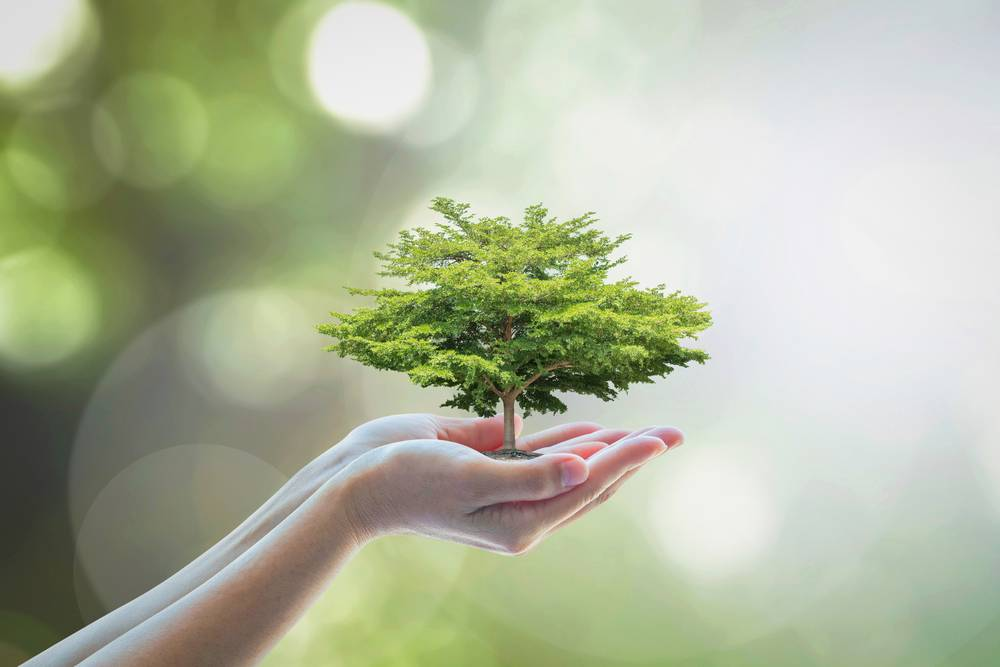 Jakie zjawiska zagrażają naszej planecie?-kwaśne deszcze-dziura ozonowa-smogPamiętaj, że nauka zajmująca się ochroną środowiska to ekologia.Dla chętnych, którzy chcą więcej wiedzieć na temat największych zagrożeń dla naszej planety Ziemi odsyłam do poniższego linku:https://www.national-geographic.pl/galeria/10-najwiekszych-zagrozen-dla-naszej-planety-przypominamy-na-dzie/shutterstock-297917066 1. Przeczytaj teksty w podręczniku matematyczno-przyrodniczym na stronie 28, 29 na temat zagrożeń dla naszej planety.2. Wykonaj ćw. 3 w ćwiczeniach matematycznych str. 90.EDUKACJA MATEMATYCZNAJednostki długości i masy -  1 km i 1 t.Przypomnij sobie rozwiązywane zadania na str. 64, 65 i 66 w ćwiczeniach matematycznych na temat jednostek długości i masy.1000 kg to 1 tona.1000 kg = 1 tnp. 5 t = 5000 kg              9 t = 9000 kg1000 m to 1 kilometr1000 m = 1 kmnp.  2 km = 2000 m               4 km = 4000 m1 m to 100 centymetrów1m =  100 cmnp. 5 m = 500 cm              8 m = 800 cm             10 m = 1000 cmPraca w „Liczę” str. 66.1. Wykonaj zadanie 2 i 3. Zadanie 1 dla chętnych!Praca do odesłania do środy 13.05.